STATE OF COUNTY OFNOTICE OF COMMENCEMENTTHE UNDERSIGNED hereby gives notice that improvement will be made to certain real property, and in accordance with Chapter 713, Florida Statutes, the following information is provided in this Notice of Commencement.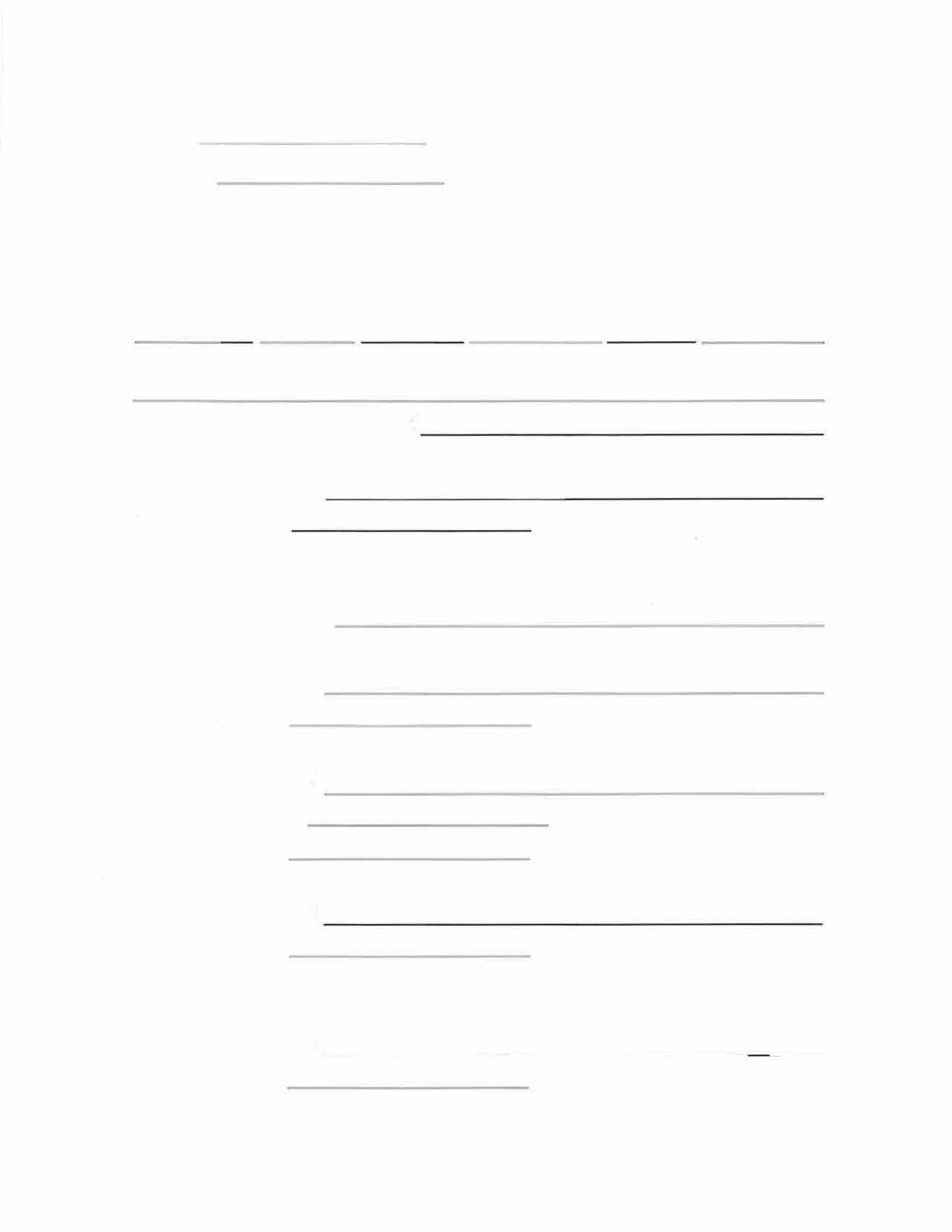 Description of property: (legal description of property, and street address if available)Township	Range	Section	Subdivision	Block	LotGeneral description of improvement:Owner information:Name and address:Phone number:Name and addressof fee simple titleholder (if other than owner):Contractor:Name and address:b. Phone number:Surety:Name and address:Amount of bond$c. Phone number:Lender:Name and address:Phone number:Persons with the State of Florida designated by Owner upon whom notices or other documents may be served as provided by Section 713.13(1)(a)7, Florida Statutes:Name and address: Phone number:In addition to himself, Owner designates the following person(s) to receive a copy of the Lienor's Notice as provided in Section 713.13(1)(b), Florida Statutes:Name and address:Phone number:Expiration date of notice of commencement (the expiration date is one (1) year from thedate of recording unless a different date is specified) ----------WARNING TO OWNER: ANY PAYMENTS MADE BY THE OWNER AFTER THE EXPIRATION OF THE NOTICE OF COMMENCEMENT ARE CONSIDERED IMPROPER PAYMENTS UNDER CHAPTER 713, PART I, SECTION 713.13, FLORIDA STATUTES, AND CAN RESULT IN YOUR PAYING TWICE FOR IMPROVEMENTS TO YOUR PROPERTY. A NOTICE OF COMMENCEMENT MUST BE RECORDED AND POSTED ON THE JOB SITE BEFORE THE FIRST INSPECTION. IF YOU INTEND TO OBTAIN FINANCING, CONSULT WITH YOUR LENDER OR AN ATTORNEY BEFORE COMMENCING WORK OR RECORDING YOUR NOTICE OF COMMENCEMENT.Signature of Owner or Owner's Authorized Officer/Director/Partner/ManagerSignatory's Title/OfficeState of FloridaCounty of ----------Subscribed and sworn to before me, by  	physical presence or  	online notarization, this  	day of,_   _	_	_	_	_ , 20 _,	personally appeared _  _   _   _   _   _   _   _   _   _   _   _   _   _   _,  who is personally known to me or produced	as identification, and who did/ did not take anoath.Notary Public Signature	SealVerification pursuant to Section 92.525, Florida StatutesUnder penalties of perjury, I declare that I have read the foregoing and that the facts stated in it are true to the best of my knowledge and belief.Signature of natural person signing above